STAGE D’ETE à STRASBOURG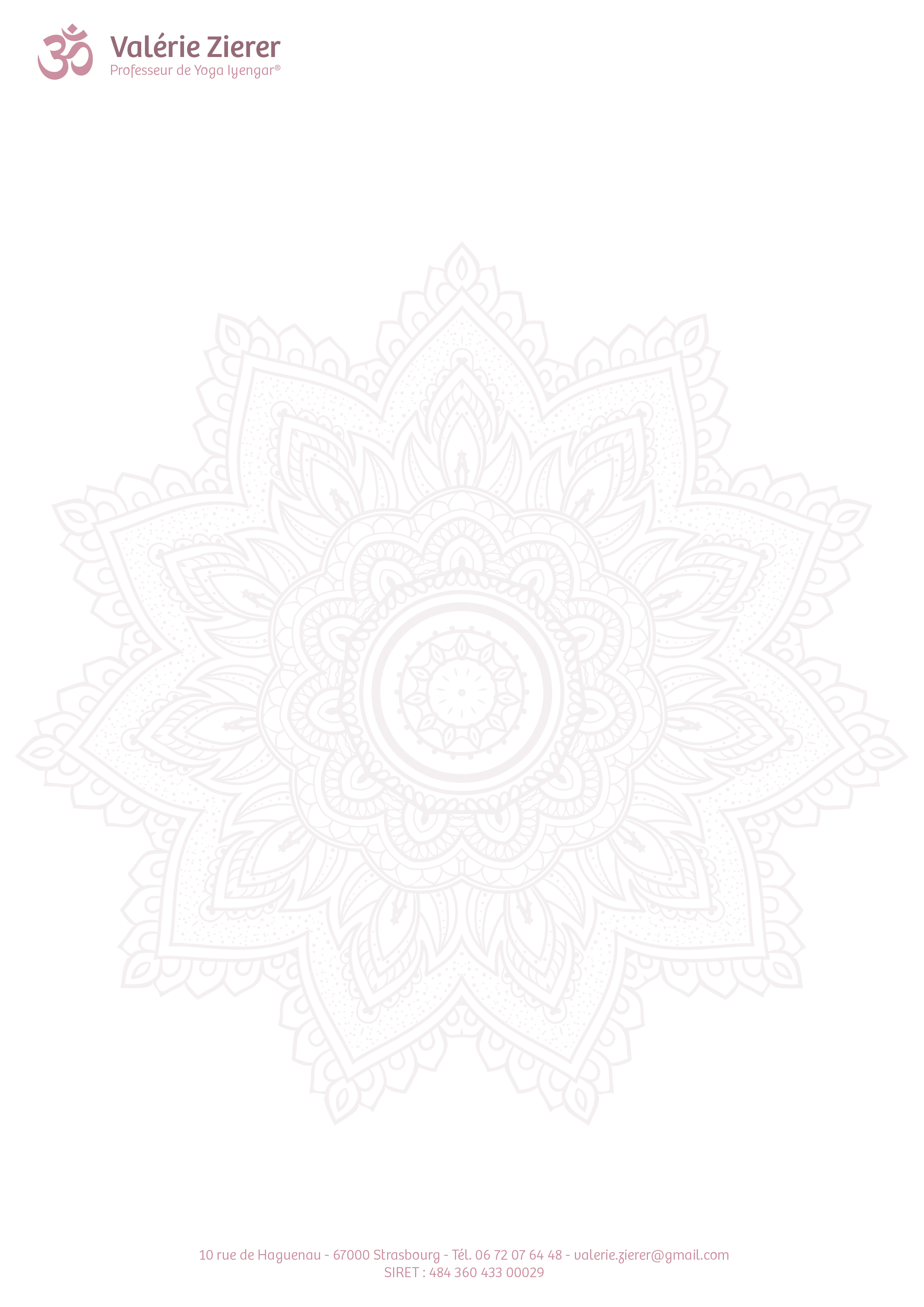 			Stage d’été à Strasbourg	Cinq matinées de pratique de ASANA et PRANAYAMADates : 3 juillet – 7 juillet 2017Horaires : 8h30 – 13h00Prix du stage complet (5 matinées) : EUR 200 Prix par matinée à l’unité : EUR 60 Bulletin d’inscription à renvoyer par mail ou à donner à Valérie ZiererBulletin d’inscription Nom :Prénom : 1. Stage  complet 2. Matinée(s) du ………………….. (Surligner ou souligner votre choix)Si Paiement par chèque : À rédiger à l’ordre de Valérie ZiererSi paiement par virement :RIB : Crédit coopératif42559 00081 41000025458 02FR76 4255 9000 8141 0000 2545 802(Prière d’envoyer le récépissé de la transaction bancaire) Paiement en espèce possible le jour du stage